Sustainable Invention: An Exploration of BioplasticsModule 4Table of ContentsTeacher ResourcesOverview of Lesson 1: Planning for Prototyping a Bioplastic Product Overview of Lesson 2: Creating PrototypesOverview of Lesson 3: Analysis of Your ProductOverview of Lesson 4: Orb-It Analysis of Your ProductOverview of Lesson 5: Developing Your Product PitchOverview of Lesson 6: Pitch Presentation: Practice ProtocolOverview of Lesson 7: Pitch Fest and Peer FeedbackLesson 1 Planning for Prototyping a Bioplastic ProductBell RingerPlanning Your Bioplastic InventionsTicket-Out Lesson 2 Creating PrototypesBell RingerLab: Creating Prototypes from a BlueprintTicket-OutLesson 3 Analysis of Your ProductBell Ringer	Hook Sheet, Your Turn!Ticket-OutLesson 4 Orb-It Analysis of Your ProductBell RingerOrb-It and Tool	Ticket-OutLesson 5 Developing Your Product PitchDeveloping Your PitchCriteria for SuccessGrading RubricTicket-OutLesson 6 Pitch Presentation: Practice ProtocolBell RingerPractice Presenting Your PitchTicket-OutLesson 7 Pitch Fest and Peer FeedbackPitch Presentations and Peer FeedbackWarm & Cool Feedback Note-taking SheetsImprovements to Pitch and ProductTicket-OutDesired ResultsLesson 1Planning for Prototyping a Bioplastic Product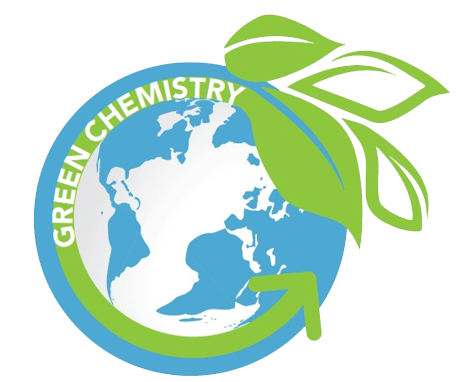 Activator/Bell Ringer/Starter🔔Looking at your last time working with bioplastics, what properties will be important to include in your product? Create a list below and be prepared to explain why. Planning Your Bioplastic InventionsRe-join your labs groups from our last activity.  Evaluate the results from your Optimizing Bioplastic activities from our last class meeting. This information will help you determine the final version of the formulation of your group’s bioplastic product.  To do this:Record the properties of the loops you created in our last activity, such as stickiness, hardness, brittleness, and flexibility. Note if any of the properties changed since you last observed them.Note the product you would have chosen to actually make (from module 1). List the properties that are important for this product, and why.Product: 					Start the Bioplastic Formulation sheet below. Your goal today is to create a rough draft for a bioplastic formula that will result in the properties you need for your product. As your brainstorm, think about how you might pitch your product.  We will talk more about this later, so keep it in the back of your mind as you plan. Materials and MethodsMaterials for FormulationProcedure for FormulationTicket-Out🎫Looking at your materials and procedure, list one thing that may be a challenge to making your product tomorrow? Why might that be a challenge? Lesson 2Creating Prototypes Activator/Bell Ringer/Starter🔔Identify the most important property or characteristic of my product to my client.Lab: Creating Prototypes from a BlueprintDirections:Form into your groups of 3-4 individuals and select your lab roles.Project Coordinator and LeadProject ArchitectProject Resource ManagerProject Documentation SpecialistRead through the WHOLE lab first!Read through the lab safety rules. Please ask any questions about this lab’s rules if you have any. 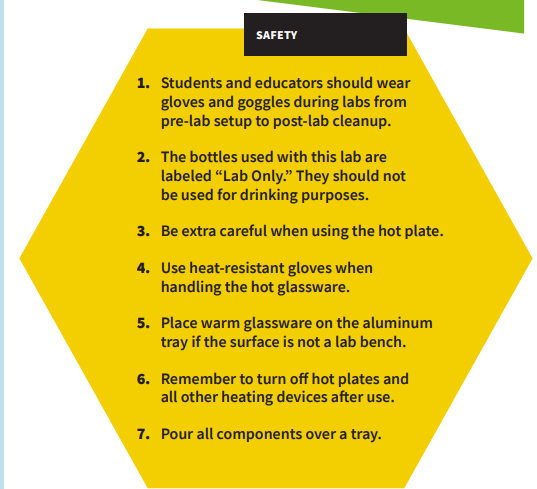 Gather and organize all the items you will need for this lab based on the optimized formulation you documented in your blueprint sheet.Lab ProtocolUse the wax pencil to label your beaker with the plasticizer, additive, and starch you’ll use. Tape wax paper onto the tabletop.Select appropriate molds (cookie cutter forms) for your prototype shape or make your own out of clay.Apply a thin layer of coconut oil to wax paper and to the molds (cookie cutter forms or clay). This will help with removing the bioplastic once it hardens. In your 250-mL beaker, use a teaspoon to measure 5mL of your starch and 2.5mL of your acid or base. Mix with the stirring rod. 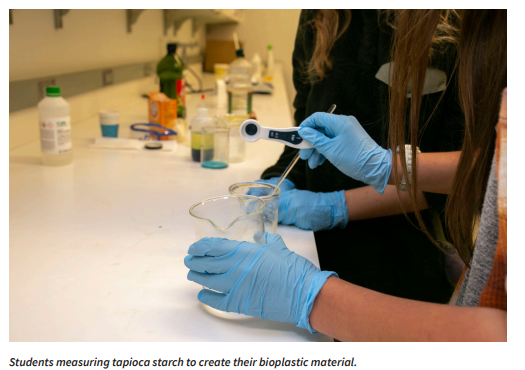 Measure 5mL of water and add to your beaker. Mix with the stirring rod. Measure 5mL of your plasticizer and add to your beaker. Mix with the stirring rod. Mix the solution until uniform. Using the hot plate and a timer, heat the solution on medium heat for 6–10 minutes, stirring for 15 seconds every minute until it starts to thicken. 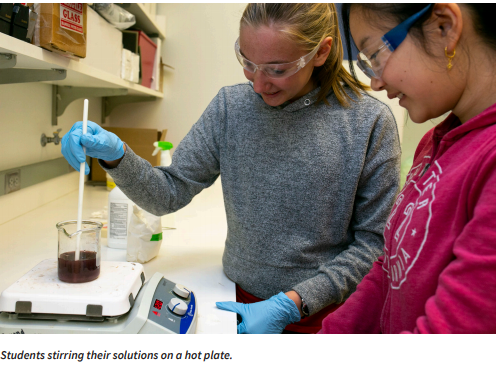 Using your stirring rod, transfer the material from the beaker into the syringe. Push the material as close to the end as you can. Insert the plunger and flip the syringe upward. 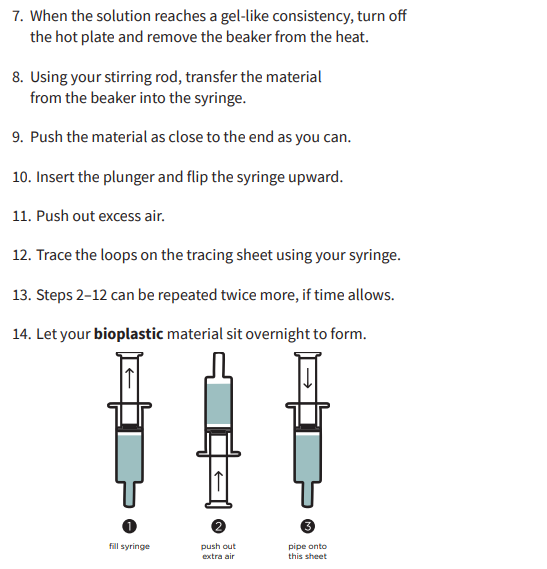 Push out excess air. Using your syringe, transfer the material from the beaker into your desired form. 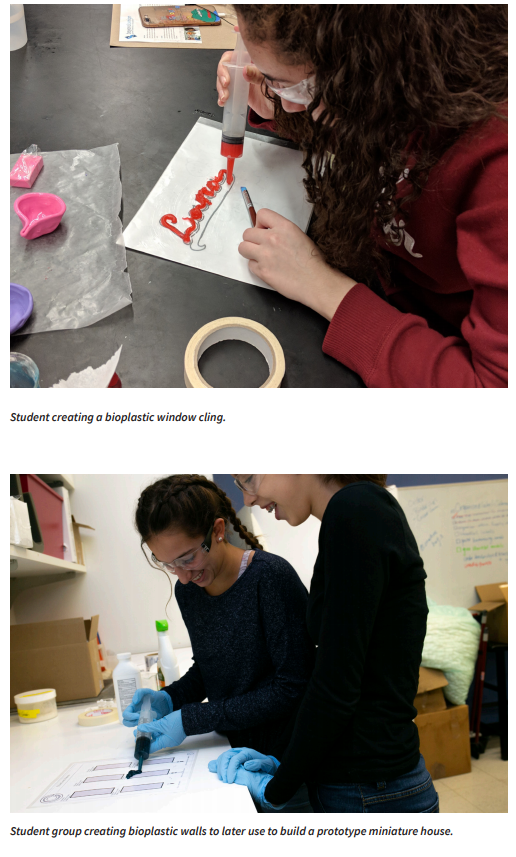 Let your bioplastic material sit overnight to form.Label your bioplastic prototype and set it on the tray to store for the next meeting.Post-Lab Clean-Up ▶ All materials are safe to pour down the drain. ▶ Wipe down your lab bench or tabletops. ▶ Clean beakers, teaspoons, and stirring rods in a warm, soapy water bath with 30 mL of vinegar added. ▶ Dry the tools and lab equipment, then store them properly in an educator-designated area.Ticket-Out🎫What do you think makes your group’s project unique? What will your client most value about your product?Lesson 3Analysis of Your ProductActivator/Bell Ringer/Starter🔔Why do you think someone should be interested in buying your product? Hook Sheet, Your Turn!Ticket-Out🎫What do you think are the top 3 selling points for your product? Lesson 4Orb-It Analysis of Your ProductActivator/Bell Ringer/Starter🔔Balancing equity, environment and economics is key to sustainability. What might be a challenge to balancing equity, the environment and economics when creating a product? Orb-It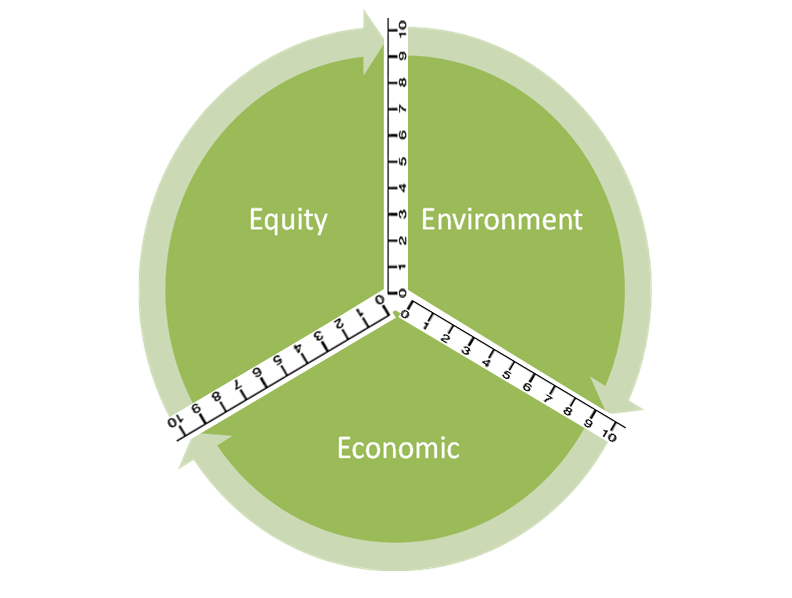 Orb-It ToolDirections Think about your product as group. Use personal experience and information from your prototype to fill in the second column (Info from research or personal experience to support the rating). Refer to the rating scale below to rate each criteria: 			10  – Perfect (it couldn’t be better!)	9 – Excellent (impressive, but could still improve slightly)	8 – Great (better than expected, but could improve a little)	7 – Good (average performance)	6 – Pretty good (good, significant improvements could be made)	5 – Adequate (it’s just okay)	4 -  Partially proficient (needs much improvement) 	3 – Falls short	2 – Tries, but still does not succeed	1 – Barely (it’s unsatisfactory)	0 – Doesn’t (it failed miserably!)Now, label the Orb-It Orb by following the steps below:STEP 1: Place your rating for Equity on both the number lines bordering “Equity”.STEP 2: Use a compass to make an arc connecting those two points.STEP 3: Shade the area you created within the arc.STEP 4: Repeat steps 1 – 3 for both Environment and Economic. Ticket-Out🎫What are three positive aspects to working on your invention and/or your pitch as a member of a group versus conducting the assignment as a single person.Lesson 5Developing Your Product PitchActivator/Bell Ringer/Starter🔔List 2 product slogans that stand out to you. What is it about those slogans that make them stand out and grab your attention?Developing Your PitchDirectionsReturn to your lab groups.You are going to make a commercial about your product. Determine if you would like to perform that commercial live in class or if you would like to pre-record it and show it in class. For those pre-recording, if there is not time during class tomorrow, feel free to stay after and do it during after-school help. Your commercial must:Be 30 - 90 seconds long. Explain what your product does.Demonstrate your product being usedExplain and/or show why your product is better than a similar product or an item with a similar use (like Ooho replacing water bottles and disposable cups). Explain and/or show to the consumer why it is greener than the original product it replaces.Make appropriate use of your product’s taglineUse your Hook documents from yesterday and today’s Activator/ Bell Ringer/ Starter to assist you in creating your commercials. You may want to consider writing a script to track your ideas, your person and product placement, and your lines. Try to not read from the script while performing your commercial. Have fun while making your commercial!  You will be presenting them at the next class. Use the check-list below to assist you. COMMERCIAL CHECKLISTCriteria for SuccessGrading RubricTicket-Out🎫What is one question that you have for me about developing your pitch?Lesson 6Pitch Presentation: Practice ProtocolActivator/Bell Ringer/Starter🔔Spend 5 minutes prepping for your commercial presentationsPractice Presenting Your PitchDirectionsYou will be assigned into work groups for today consisting of two project teams: your original lab group from these past few days and another lab group,Within your work group, you are to present your projects to each other. To do this, you will:Share your product criteria (properties) with the other group, your “client.”As you present to your client, the other group, they will individually be grading you using the grading rubric for the project.  They will also write down sticky notes next to each category to indicate why you earned your score for each project category. Next, you will swap places and now you will be the client and the other group will be pitching their product.  Repeat steps a and b. Now that both groups have presented, break out into two separate groups for about 10 minutes.  On a clean rubric paper, create an average score for each category of the project from your team’s grading rubrics.  Relocate the sticky notes you each made to this paper so that the next group can read them. If any of the notes have similar messaging, condense the message into a new, single sticky note. When ready, bring both groups together and take turns politely sharing your feedback with each other. You will use any remaining class time to make adjustments to your commercial based on the provided feedback from your classmates. Grading RubricTicket-Out🎫How did the pitch go today? What did you improve using your peer feedback? Lesson 7Pitch Fest and Peer FeedbackPitch Presentations and Peer FeedbackDirections: Today, we will follow the same peer review protocol that we did in our first lesson together about invention. Below are the steps.  Step 1: Each group will select a blank piece of chart paper. You will bring this with you to the front of the room when you present. Step 2: You will take turns presenting your commercial to the class. As you present, your classmates will take notes on your ideas.  They will then provide at least one piece of warm (positive) feedback they have for you on a yellow sticky note as well as one piece of cold (ideas for improvement) on a blue sticky note. The presentation feedback should be both about the product created and the pitch presentation. Step 3: Once a group has completed presenting, give your sticky notes to the teacher who will post those on the chart-paper the presenting group brought to the front of the class. The chart paper will be handed to the instructor until we are ready for step 4. Step 3: The next group will now present and steps 2 - 3 will be repeated.  This will repeat until each group has had a chance to present. Step 4:  All of the groups will now read the warm and cold feedback they received.  As a group, they should review and discuss the feedback to determine if they have any questions about it that they need to put forth for clarification amongst their classmates. Step 5: Finally, the group uses the feedback to construct a list of improvements they could either make to their commercial for their product or for the product itself. Warm and Cold Feedback Commercial Note-Taking SheetsStep 5: List of Improvements for the Pitch and the ProductTicket-Out🎫Reflection on your dayWhat do you like about your Pitch and/or your product? Please use content-specific vocabulary in your answer.  What do you think you might change based on your peer feedback and your observations of other people’s work? What is one positive outcome you have experienced from the invention process?Where is one place where you see room for improvement in the invention process? Please use content-specific vocabulary when you answer. Enduring Understanding from Unit: Green Chemistry allows us to create products that are safer for us and the environment, contributing to a sustainable future.Bioplastics can be used to create novel products and/or better versions of already existing products.Essential Question from Unit:Why should inventors care about sustainable materials?Standards Addressed (Content and ELP)NGSS Science Standards:ETS1-5(MA): Create visual representations of solutions to a design problem. Accurately interpret and apply scale and proportion to visual representations. MS-ETS1-7(MA): Construct a prototype of a solution to a given design problem.MS-ETS2-2(MA): Given a design task, select appropriate materials based on specific properties needed in the construction of a solution.Science and Engineering Practices:1. Asking questions and defining problems2. Developing and using models6. Constructing explanations and designing solutions 8. Obtaining, evaluating, and communicating informationOverviewTask overview: Students will practice the steps to work through the invention process by refining their formula and procedure for a bioplastic product. Through iteration, students will understand the importance of prototyping a product, evaluating the prototype, and making adjustments based on feedback. Part of that evaluation will focus on understanding the potential impact of the product on the environment. Students will be able to effectively communicate the features and benefits of their new product in relation to a similar petroleum-based product. Furthermore, students will gain practice in providing, receiving and reflecting on feedback about their product and presentation. Language focus Communicating through verbal and written language by all participants.  Small group discussions will also occur. Written communication of ideas for creating a new product, the design process, and marketing the productVerbal and written evaluation of the effectiveness of the marketing strategy and the product created by other groups.Reading about the engineering design and marketing process.Verbal discussion amongst small groups to complete tasks. Written and verbal communication of marketing ideas via the creation and production of a commercial.Task overview: Students will practice the steps to work through the invention process by refining their formula and procedure for a bioplastic product. Through iteration, students will understand the importance of prototyping a product, evaluating the prototype, and making adjustments based on feedback. Part of that evaluation will focus on understanding the potential impact of the product on the environment. Students will be able to effectively communicate the features and benefits of their new product in relation to a similar petroleum-based product. Furthermore, students will gain practice in providing, receiving and reflecting on feedback about their product and presentation. Language focus Communicating through verbal and written language by all participants.  Small group discussions will also occur. Written communication of ideas for creating a new product, the design process, and marketing the productVerbal and written evaluation of the effectiveness of the marketing strategy and the product created by other groups.Reading about the engineering design and marketing process.Verbal discussion amongst small groups to complete tasks. Written and verbal communication of marketing ideas via the creation and production of a commercial.Learning TargetsFormative AssessmentContent-focused:BlueprintPrototypeLanguage-focused: HookSee provided closures belowThe blueprint documentThe lab activity itself (creation of the product following the group’s own instructions can be an assessment)The commercial the group produces.Key Content VocabularyCross-Disciplinary VocabularyFormulationPlasticizerStarchAdditiveBlue-printPrototypeHookMaterials or AppsMaterials or AppsTeachers:Chart PaperSticky NotesPhotocopies of Student Hand-OutsHot plate, 1 per student groupSyringe, 1 per student groupAluminum tray, 1 per student groupHeat-resistant gloves, 1 pair per student group250-mL beaker, 1 per student groupDigital scale, 1 per groupProtective gloves, 1 pair per studentProtective goggles, 1 per studentWax pencil, 1 per student groupAdditives: white vinegar, baking sodaPlasticizer: sorbitolStarches: tapioca, potato, cornCoconut oilModeling clayWax paperStudents:pens/pencilsLab Safety Rules Cellphone Timer Lesson Preparation Lesson Preparation Instructor needs to pre-print photocopies of worksheets if not a one-to-one school or for students who require hard copies as an accommodation to the curriculum.  Instructor also needs to pre-print the loops and needs to make sure clay is malleable and stored in a container to maintain its freshness.Instructor may want to have all the lab materials set-out in an organized manner to make it easier for the material manager of each group to both gather the materials and put them away at the end of the lab days.Instructor will want to have chart paper available for student use during several days of this unit. Instructor needs to pre-print photocopies of worksheets if not a one-to-one school or for students who require hard copies as an accommodation to the curriculum.  Instructor also needs to pre-print the loops and needs to make sure clay is malleable and stored in a container to maintain its freshness.Instructor may want to have all the lab materials set-out in an organized manner to make it easier for the material manager of each group to both gather the materials and put them away at the end of the lab days.Instructor will want to have chart paper available for student use during several days of this unit. Estimated Time: (7) 45-minute class periods with all resources usedLesson Sequence      Lesson 1: Planning for Prototyping a Bioplastic ProductWhole Group (5 minutes): Instructor has the students do the bell ringer activity which asks: “Looking at your last time working with bioplastics, what properties will be important to include in your product? Create a list below and be prepared to explain why.” Small Group (5 minutes): The instructor then has the students share their answers with one another as pairs or small groups.Small Group (2 minutes): The instructor then has the students re-join their lab groups from the previous activity. Whole Group (5 - 10 minutes): Once groups are established, the instructor should go over instructions for how to proceed with the “Planning Your Bioplastic Inventions” activities, especially clarifying directions for creating their own formulas and procedures. Small Group (20 minutes): The students will then work for the next 20 minutes with the instructor functioning as a facilitator and assisting any groups that are struggling. Independent (3 minutes): The students are then redirected to a group Ticket-Out, where they reflect on their formula and procedure. Lesson 2: Creating PrototypesWhole Group (3 minutes): Bell Ringer: Identify the most important property or characteristic of my product to my client. Small Group (20 - 25 minutes): The students will then rejoin their lab groups.  They will be asked to conduct a lab experiment where they will use their procedure to create a first version of their prototype. The instructor should perform as a facilitator at this time, rotating around the room to check in on students and help those that are struggling. Small Group (15 minutes): Design data sheets with this worked, this did not work, this is what I will try tomorrow. Could this include hypothetical experiences from a company with a focus on certain green chemistry principles?Independent (2 minutes): At the end of class, the students should then engage in their ticket-out activity. The students will be asked to reflect on how their client may view their product.Lesson 3: Analysis of Your Product Whole Group (2 minutes): Bell RingerSmall Group (10 minutes): Record properties of yesterday’s product. Identify needed changes to materials or procedure. Small Group (15 minutes): Iterate to develop a second prototype, following the same lab experiment protocol.Small Group (15 minutes): Pair up with client & another group to get feedback-- another layer of feedback and get at empathy--did you meet the clients demands/needs/wants (students need to share their key product properties with other teams). Within the team there is a client.Ticket-out (3 minutes): reflection question on client session.Lesson 4: Orb-It Analysis of Your Product Whole Group (5 minutes): Bell RingerSmall Group (10 minutes): Record properties of yesterday’s product.Small Group (15 minutes): Conduct an Orb-It analysis (see Module 1, Lesson 5 for additional information).Whole Group (10 minutes): Reflection on analysis, implications for pitch.Independent (5 minutes): The students will work on their ticket-out where they will reflect on this part of their invention process and document three positive aspects to working on their invention and/or the commercial as a member of a group versus conducting the assignment as a single person. Lesson 5: Development of Your Product Pitch Independent (5 minutes): For the bell ringer.Small Group (35 minutes): Students will then be told to work on producing a 2-3 minute pitch to present to the class. The pitch can be performed live in class or pre-recorded. There is a guideline for what must be in the students’ commercials as well as a criteria for success for them and a grading rubric for the instructor. The pitch can be treated as a summative assessment. Students should make it clear that their bioplastics are being used to create a novel product and/or a better version of an already existing product. Edit to ensure students use their idea, peer data and reasoning using bioplastic & green chemistry on why their product should be funded. Consider key elements to include: What is my product, How it addresses a need, How is it addressing green chem principles, How impact eco footprint.Independent (5 minutes): The ticket-out is for each work group to compose a question they have for their instructor for the next day.  Lesson 6: Pitch Presentation: Practice ProtocolSmall Group (5 minutes): For this day’s bell ringer, the students will be asked to form into their work groups and to practice their presentation for 5 minutes.Small Group (20 minutes): Students rejoin their  lab groups and then are assigned to work with another lab group to engage in a practice run of their projects.  A practice protocol is provided for the students. The protocol is: (1) While each group presents their project, they are to pretend the other group is the client.  (2) During this time, the “client” will grade them using the project grading rubric and take notes as to why they are assigning each grade on sticky notes.  (3) Once both of the pitches have been presented, the groups will separate and create a single grading sheet with the average grades supplied by each group member for each grading category. The sticky notes will be moved to this new averaged grading sheet for the other group to review. (4) At the end of 10 minutes, the groups will exchange their averaged grading sheets. Small Group (15 minutes): The two lab groups will separate and will spend most of the remainder of the class time reading through the feedback together and using it to make alterations to their pitch.Individual (5 minutes): The students will fill out their ticket-out, which asks “How did the pitch go today? What did you improve using your peer feedback?”Lesson 7: Pitch Fest and Peer FeedbackWhole Group (35 minutes): The students will present their projects to one another and follow a modified tuning protocol. The protocol will be as follows:Each student group receives a piece of chart paper, they will bring this with them to the front of the room when they present. Each student group takes turns presenting their inventions. As they present, other groups will write down warm and cold feedback, which they document on a feedback sheet.  Then, each student creates a sticky note with 1 piece of warm feedback (on a yellow sticky note) and 1 piece of cool feedback (on a blue sticky note) and gives those to the teacher when the group has completed their presentation.  During this time, it would be best for the instructor to quickly read through the sticky notes and remove any that are inappropriate or utilize hurtful language. These are then placed on the chart paper by the instructor and shared when the students are ready to review it.    Once each group is done presenting and receiving their warm and cold feedback sticky notes, the groups may then receive their chart paper and evaluate the data provided. They are encouraged to ensure they understand the feedback and to ask questions about the feedback if they do not. Finally, they are asked to create a list from the feedback they will use to either improve their product or their commercial. Independent (10 minutes): Once each group has completed this task, the students will reflect on their invention and on their experience as their ticket-out. My answers:My classmates’ answers:PropertiesWhy importantYour answer:Your answer:Your answer:QuestionAnswer1. Why did you choose to make your invention? 2. What does it do? 3. Why is it useful?4. What problem does it solve? 5. Who would use it?6. Does it replace an object? 7. What makes it appealing to a consumer? 8. What makes it useful to a consumer? 9. What tools are needed to make the product? 10. What materials are needed to make the product? 11. Estimated cost of inventing? (You would create this based on the cost of the raw materials divided by the number of items you would be able to produce)12. What is your product’s one-liner or hook to get a person interested in it?Your answer:Your answer:Social Impact (Equity)Info from research or personal experience to support the ratingRatingsIngredientsUse of Renewable FeedstocksHealthDesigning Safer ChemicalsEnvironmental ImpactInfo from GoodGuide or personal experience to support the ratingRatingsAir pollutionWaste Prevention & Design for DegradationEnergy UseDesign for Energy EfficiencyToxic WasteWaste Prevention & Design for DegradationWater QualityWaste Prevention & Design for DegradationClimate ChangeWaste PreventionEconomic ImpactInfo from GoodGuide or personal experience to support the ratingRatingsCostQualityDesigning Safer ChemicalsPhilanthropyGives back to the community123Your answer:Is 30 - 90 seconds long. Explains what your product does.Demonstrates your product being usedExplains and/or show why your product is better than a similar product or an item with a similar use Explains and/or shows to the consumer why it is greener than the original product it replaces.Makes appropriate use of your product’s taglineCriterionAvailable PointsStudent Self-AssessmentPoints Earned (Teacher Assessment)Commercial LengthThe commercial is between 30 - 90 seconds long.20 /20/20Product PurposeThe commercial explains what the product does. It is clear, concise, and easy to understand.20 /20/20Product UseThe commercial shows the product being used.20 /20/20Product SuperiorityThe commercial explains and/or shows why the product is better than a similar product. The commercial also explains and/or shows why the product is greener than a competitor’s product.20 /20/20TaglineThe commercial makes appropriate use of the tagline.20 /20/20Score  N/A/100/100Criterion420Commercial LengthThe commercial is between 30 - 90 seconds long. The commercial is more than 90 seconds long.The commercial is less than 30 seconds longProduct PurposeThe commercial explains what the product does. It is clear, concise, and easy to understand. The commercial explains what the product does. It is NOT necessarily clear, concise, and easy to understand.The commercial does not explain what the product does OR it is not understandable what the product does. Product UseThe commercial shows the product being used.The commercial does not show the product being used. Product SuperiorityThe commercial explains and/or shows why the product is better than a similar product. The commercial also explains and/or shows why the product is greener than a competitor’s product.The commercial explains and/or shows why the product is better than a similar product. OR, The commercial explains and/or shows why the product is greener than a competitor’s product (but not necessarily why that makes it better).The commercial DOES NOT explain and/or show why the product is better than a similar product. The commercial also DOES NOT explain and/or show why the product is greener than a competitor’s product.TaglineThe commercial makes appropriate use of the tagline. The tagline is not present in the commercial. ScoreTOTAL POINTS x 5 = score: __________ x 5 =             /100TOTAL POINTS x 5 = score: __________ x 5 =             /100TOTAL POINTS x 5 = score: __________ x 5 =             /100Your answer:Criterion420Commercial LengthThe commercial is between 30 - 90 seconds long. The commercial is more than 90 seconds long.The commercial is less than 30 seconds longProduct PurposeThe commercial explains what the product does. It is clear, concise, and easy to understand. The commercial explains what the product does. It is NOT necessarily clear, concise, and easy to understand.The commercial does not explain what the product does OR it is not understandable what the product does. Product UseThe commercial shows the product being used.The commercial does not show the product being used. Product SuperiorityThe commercial explains and/or shows why the product is better than a similar product. The commercial also explains and/or shows why the product is greener than a competitor’s product.The commercial explains and/or shows why the product is better than a similar product. OR, The commercial explains and/or shows why the product is greener than a competitor’s product (but not necessarily why that makes it better).The commercial DOES NOT explain and/or show why the product is better than a similar product. The commercial also DOES NOT explain and/or show why the product is greener than a competitor’s product.TaglineThe commercial makes appropriate use of the tagline. The tagline is not present in the commercial. ScoreTOTAL POINTS x 5 = score: __________ x 5 =             /100TOTAL POINTS x 5 = score: __________ x 5 =             /100TOTAL POINTS x 5 = score: __________ x 5 =             /100Your AnswerGroup Presenting: Group Presenting: Warm FeedbackCold FeedbackGroup Presenting: Group Presenting: Warm FeedbackCold FeedbackGroup Presenting: Group Presenting: Warm FeedbackCold FeedbackGroup Presenting: Group Presenting: Warm FeedbackCold FeedbackGroup Presenting: Group Presenting: Warm FeedbackCold FeedbackGroup Presenting: Group Presenting: Warm FeedbackCold FeedbackPitch ImprovementsProduct ImprovementsYour answer:Your answer:Your answer:Your answer: